 Instituto Tecnológico de Lázaro Cárdenas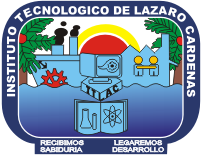 Conceptos Básicos del ProtocoloTaller de investigación IIMarco Antonio garduño medina28/02/17Referencias, bibliografíaSon las fuentes primarias utilizadas por el investigador para elaborar el marco teórico u otros propósitos.